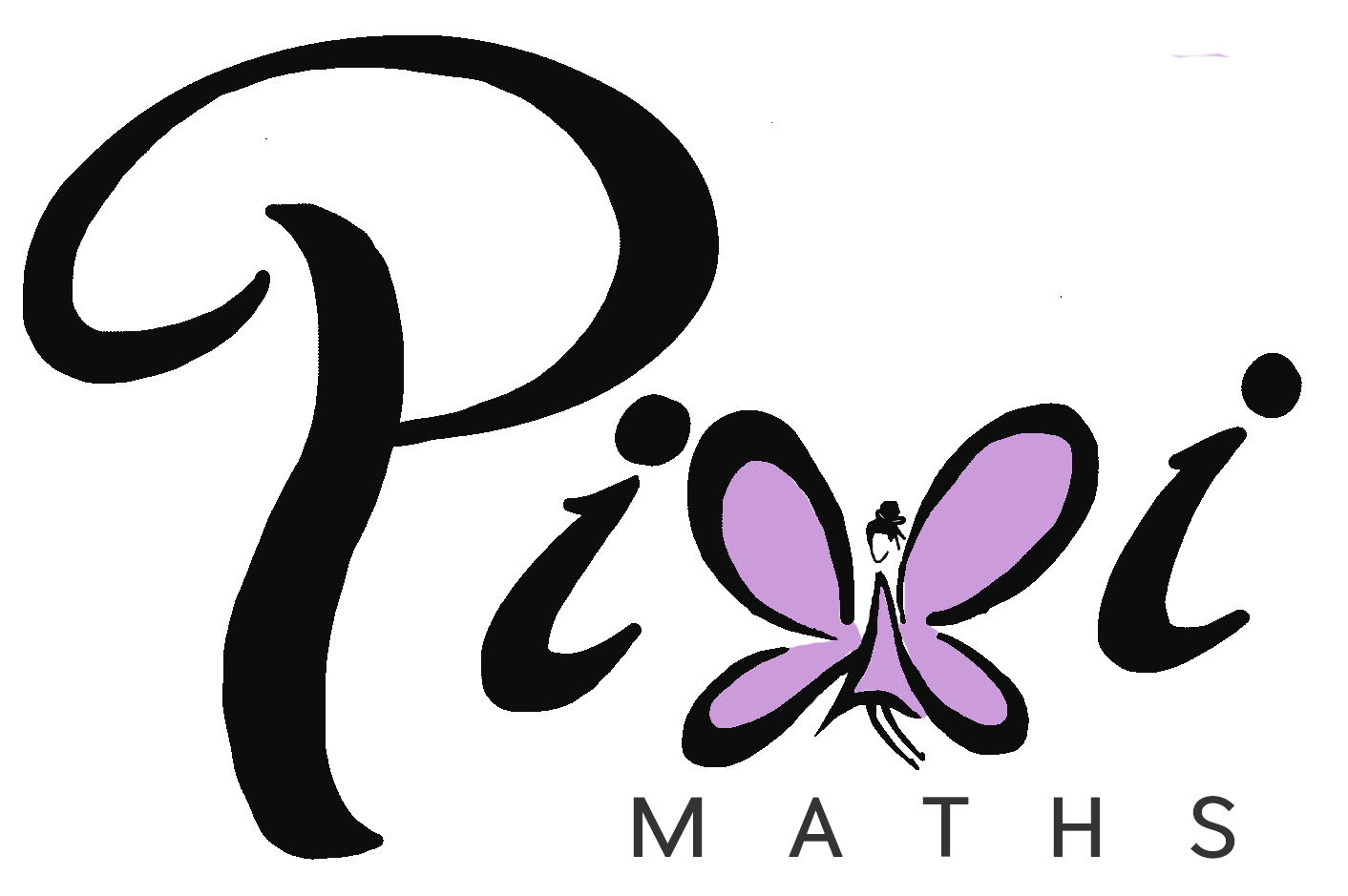 Problem Solving with AlgebraName: _____________________________________Class: _____________________________________Q1.
 The diagram shows three sides of a regular polygon.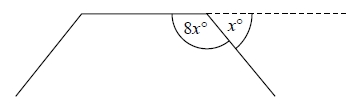 
The size of each exterior angle of the regular polygon is x°. 
The size of each interior angle of the regular polygon is 8x°.Work out the number of sides the regular polygon has.(Total for question = 3 marks)Q2.
The diagram shows shape A.
All the measurements are in centimetres.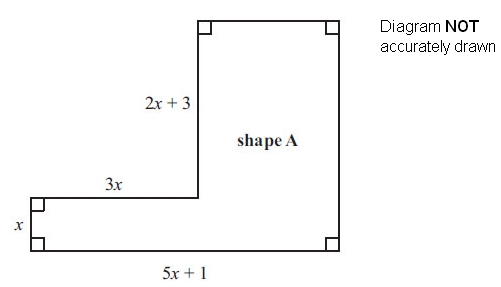 
(a) Find an expression, in terms of x, for the perimeter of shape A.. . . . . . . . . . . . . . . . . . . . . (3)A square has the same perimeter as shape A.(b) Find an expression, in terms of x, for the length of one side of this square.. . . . . . . . . . . . . . . . . . . . . (1)(Total for Question is 4 marks)Q3.
 ABC is a triangle.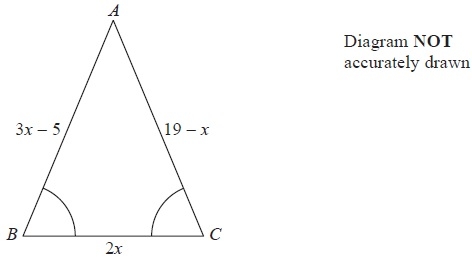 
Angle ABC = angle BCA.
The length of side AB is (3x − 5) cm.The length of side AC is (19 − x) cm.The length of side BC is 2x cm.
Work out the perimeter of the triangle.Give your answer as a number of centimetres.

















........................................................... cm
(Total for Question is 5 marks)Q4.
(a)  Expand 5(2c + 3d)...........................................................(1)
(b)  Here are two straight lines, ABCDE and PQ.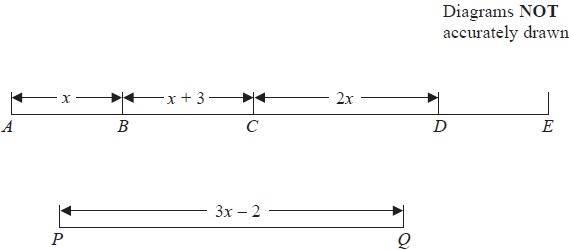 
In the diagrams all the lengths are in cm.AE = 2PQ.Find an expression, in terms of x, for the length of DE.Give your answer in its simplest form.














........................................................... cm(4)
(Total for Question is 5 marks)Q5.
 The diagram shows the plan of a floor.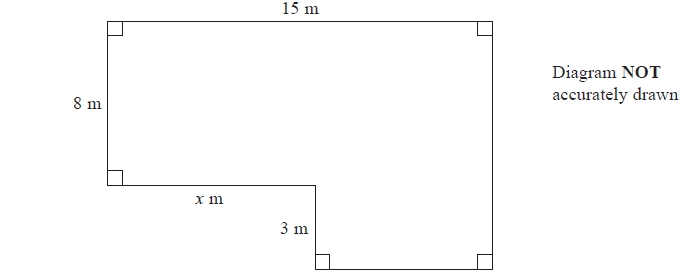 
The area of the floor is 138 m2.Work out the value of x.



















...........................................................(Total for Question is 4 marks)Q6.
 Here is a rectangle.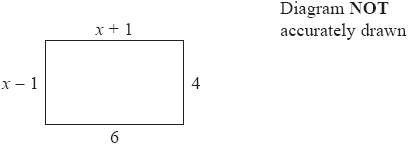 All measurements on the diagram are in centimetres.(a)  Find the value of x.







...........................................................(2)Here is a triangle.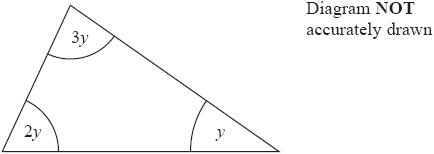 (b)  Find the size of the angle marked y.







...........................................................°(2)(Total for question = 4 marks)Q7.
 The diagram shows a right-angled triangle.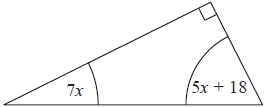 
All the angles are in degrees.Work out the size of the smallest angle of the triangle.









...........................................................°(Total for question is 3 marks)Q8.
 You can use this rule to work out the total hire charge, in pounds (£), for hiring a satellite phone.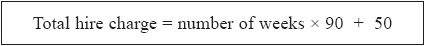 Ismail wants to hire a satellite phone for 4 weeks.(a)  Work out the total hire charge.




£...........................................................(2)Dominik hires a satellite phone. 
His total hire charge is £ 860(b)  For how many weeks did he hire the phone?




........................................................... weeks(3)(Total for question = 5 marks)Q9.
The diagram shows a garden in the shape of a rectangle.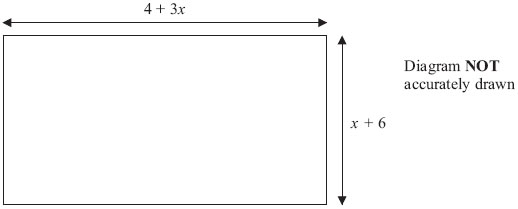 All measurements are in metres.
The perimeter of the garden is 32 metres.Work out the value of x. . . . . . . . . . . . . . . . . . . . . . (Total for Question is 4 marks)Q10.
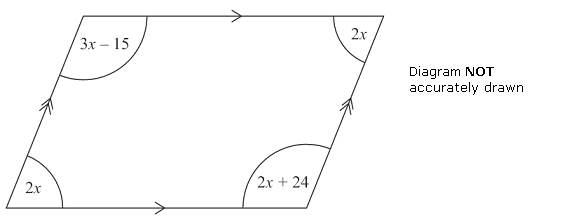 The diagram shows a parallelogram.
The sizes of the angles, in degrees, are2x
3x – 15
2x
2x + 24Work out the value of x.x = . . . . . . . . . . . . . . . . . . . . . . (Total for Question is 3 marks)Q11.
 Here is a parallelogram.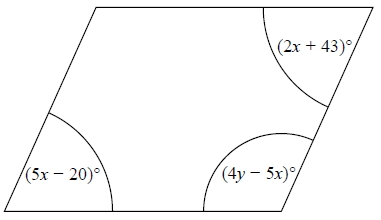 
Work out the value of x and the value of y.














x = ...........................................................
y = ...........................................................(Total for question = 5 marks)Q12.
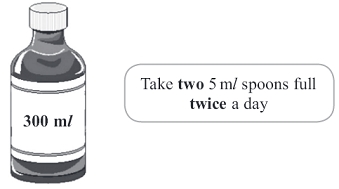 There are 300 ml of medicine in a bottle.
Mary has to take two 5 ml spoons full of medicine twice a day.Mary has to take the medicine until the bottle is empty.(a) How many days does Mary have to take the medicine for? . . . . . . . . . . . . . . . . . . . . . . days(3)You can work out the amount of medicine, c ml, to give to a child by using the formulac = ma⁄150m is the age of the child, in months.
a is an adult dose, in ml.A child is 30 months old.
An adult's dose is 40 ml.(b) Work out the amount of medicine you can give to the child. . . . . . . . . . . . . . . . . . . . . . . ml(2)(Total for Question is 5 marks)Q13.
*  This formula is used to work out the body mass index, B, for a person of mass M kg and height H metres.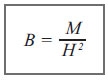 A person with a body mass index between 25 and 30 is overweight.Arthur has a mass of 96 kg.
He has a height of 2 metres.Is Arthur overweight?
You must show all your working.(Total for Question is 3 marks)Q14.
 Here is information about the cost of sending a parcel to Europe by Parcel Link.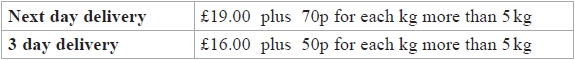 
Kate is going to send a parcel to Europe by Parcel Link. 
The parcel weighs 12 kg.Kate can send the parcel using next day delivery or using 3 day delivery.(a)  Work out the difference in the two costs.









£...........................................................(3)
Adam sends a parcel to Europe by Parcel Link. 
He uses 3 day delivery.The cost is £25(b)  Work out how many kilograms Adam's parcel weighs.









........................................................... kg(3)(Total for question = 6 marks)Q15.
 Penelope is going to cook a chicken.She uses this rule to find the cooking time.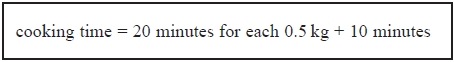 
The chicken has a weight of 2 kg.Penelope wants to finish cooking the chicken at 12 30 pm.What time should Penelope start cooking the chicken?














...........................................................(Total for question = 4 marks)Q16.
 You can use these rules to change temperatures from °C to °F.approximate rule  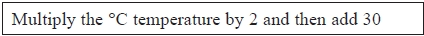 exact rule               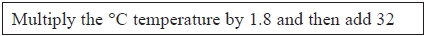 Amy uses the approximate rule to change 20°C to °F. 
Dan uses the exact rule to change 20°C to °F.(a) Work out the difference between Amy's result and Dan's result.








...........................................................°F(4)Jade uses the approximate rule to change a temperature from °C to °F. 
The result is 110°F.(b) What °C temperature did Jade change to °F?





...........................................................°C(3)


(Total for Question is 7 marks)Time: 1 hour 20 minsTime: 1 hour 20 minsTotal marks available: 70Total marks achieved: _____